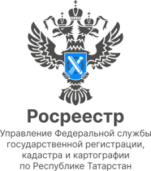 24.08.2023Пресс-релизВ Татарстане предлагают активизировать электронное взаимодействие при оформлении недвижимости В Росреестре Татарстана состоялось рабочее совещание по вопросам электронного взаимодействия ведомства с кадастровыми инженерами. Во время его проведения обсуждались возникающие проблемы при самостоятельной подаче кадастровыми инженерами заявлений через Личный кабинет на портале Росреестра. Также были рассмотрены вопросы взаимодействия инженеров и Росресстра через программное обеспечение «ТехноКад» и ряд других. Возможность подачи документов в Росреестр кадастровыми инженерами в электронном виде существенно упрощает и ускоряет процесс учетно-регистрационных действий, поскольку освобождает заявителя от дополнительных временных затрат и трудностей.«При подаче документов кадастровым инженером в электронном виде они напрямую поступают в Росреестр. Таким образом, гражданам не нужно дважды тратить время на поход в МФЦ – сначала для подачи, а потом получения готовых документов. В случае же выявления замечаний, они, минуя заявителя, направляются кадастровому инженеру. Это способствует более качественной подготовке документов. А так как все эти действия проводятся в электронном виде, то, соответственно, возрастает и скорость оформления недвижимости, в частности, постановка на кадастровый учет или одновременная процедура - постановки на кадастровый учет и регистрация права», - комментирует заместитель руководителя Росреестра Татарстана Нияз Галиакбаров.Однако, как отметили участники совещания, несмотря на очевидные преимущества онлайн-подачи документов, многие заказчики кадастровых работ по-прежнему подают документы через МФЦ. По мнению исполнительного директора СРО АКИ «Поволжье» Вадима Савельева, чтобы активизировать электронное взаимодействие, необходимо перестроиться как самим заказчикам кадастровых работ, так и их исполнителям - кадастровым инженерам:«С одной стороны, многие наши граждане, особенно старшего возраста, достаточно консервативны, с другой - некоторые кадастровые инженеры также не спешат овладевать новыми знаниями и брать на себя ответственность по корректному заполнению личных данных при подаче заявлений от имени заказчика. Но на самом деле, если отработать этот процесс, электронная форма подачи будет удобна абсолютно всем!»В свою очередь, профессиональными участниками рынка недвижимости было предложено продолжить оптимизацию процесса подачи документов через «Личный кабинет» или программное обеспечение «ТехноКад». На совещании решили, что будут собраны все предложения кадастровых инженеров по улучшению этих процедур взаимодействия и переданы в Росреестр для доработки. К сведениюС 1 января 2023 года заявители могут обратиться в Росреестр в электронной форме (через личный кабинет на сайте ведомства) без использования усиленной квалифицированной электронной подписи при подаче заявления о кадастровом учете и государственной регистрации права собственности на созданный или реконструированный объект ИЖС, садовый дом; при разделе и объединении земельных участков; изменении основных сведений об объекте недвижимости; внесении в ЕГРН сведений о ранее учтенном объекте. В этих случаях для подписания заявления может использоваться простая электронная подпись.Контакты для СМИПресс-служба Росреестра Татарстана 255-25-80 – Галиуллина Галинаhttps://rosreestr.tatarstan.ruhttps://vk.com/rosreestr16                       https://t.me/rosreestr_tatarstan